ISTITUTO COMPRENSIVO “UBALDO FERRARI”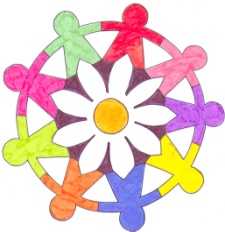 26022 CASTELVERDE (CR) Via U. Ferrari 10Tel. e Fax    n.  (0372) 427005   C.F. 93037630196		E-mail: info@iccastelverde.itScuole Primarie di Brazzuoli e Castelverdea.s. 2016/2017.  Prove di ingresso comuni.  Classi QUINTE - STORIAAlunno………………………………………………… Classe…………… Data ……………A - PERIODIZZAZIONEB – FONTI C – RELAZIONID – LINGUAGGIO DISCIPLINAREA1-  collocare nel tempo fatti ed eventi.A3 – Collocare nello spazio gli eventi dei quadri di civiltà considerati. A4 -  Le grandi civiltà del passato. B1 – Leggere e interpretare fonti di vario genere per ricavare informazioni.C1 – Individuare i possibili nessi tra eventi storici e caratteristiche geografiche di un territorio.D1 – Conoscere ed usare termini specifici del linguaggio disciplinare.Osserva la cartina e scrivi al posto giusto i nomi dei fiumi lungo i quali si svilupparono le civiltà antiche e i nomi delle popolazioni corrispondenti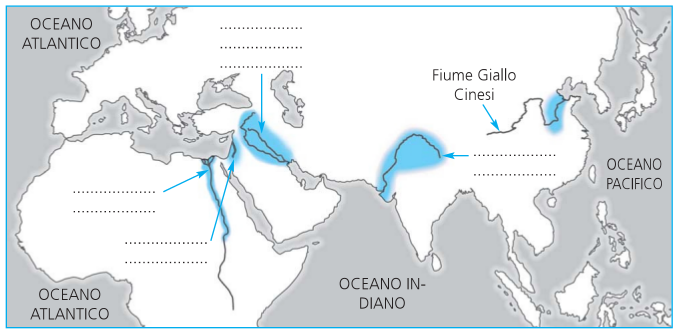 Inserisci le date nella linea del tempo (ogni blocco sono 500 anni), collega la data all’avvenimento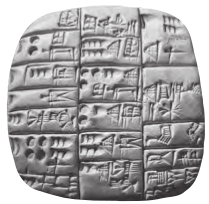 Fonte: tavoletta sumerica in argilla.È scritta in caratteri ………………………….I caratteri sono incisi su una tavoletta di ………………………..Informazioni: i Sumeri conoscevano la …………………….. scrivevano in caratteri ………………………………  su …………………………… di ………………………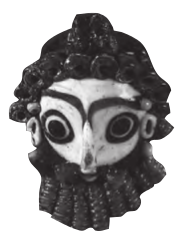 Fonte: maschera fenicia in pasta di vetroÈ realizzata in  ………………………….Raffigura  ………………………..Informazioni: i Fenici lavoravano il  …………………….. ed erano raffinati  ………………………  che realizzavano preziosi manufatti.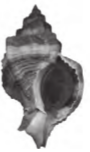 Cos’èA cosa servepopolo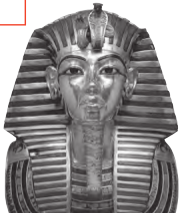 Cos’èA cosa servepopolo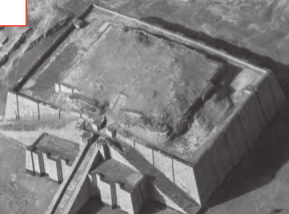 Cos’èA cosa servepopolo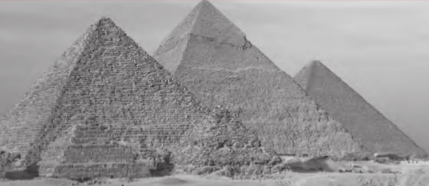 Cos’èA cosa servepopolo4000 a.C.2500 a.C.3000 a.C.1000 a.C3500 a.C.le tribù dell’Alto e Basso Egitto si unificarono dando vita a uno stato unitarioi Sumeri si stabilirono in Mesopotamia.si svilupparono le prime città indiane.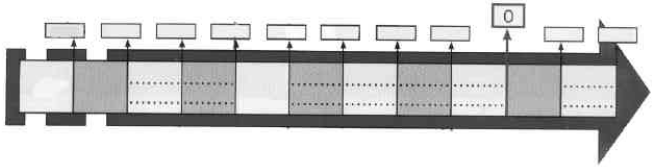 in Mesopotamia sorsero le prime città.i Fenici inventarono la scrittura fonetica